ตรวจแล้วถูกต้อง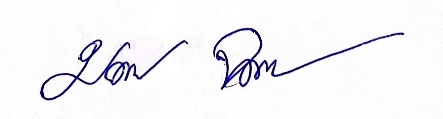 พ.ต.ท.      (มนูญศักดิ์ จันทร์วิเศษ)
สว.สภ.พระซองตรวจแล้วถูกต้องพ.ต.ท.      (มนูญศักดิ์ จันทร์วิเศษ)
สว.สภ.พระซองแผนการใช้จ่ายงบประมาณ สถานีตำรวจภูธรพระซองแผนการใช้จ่ายงบประมาณ สถานีตำรวจภูธรพระซองแผนการใช้จ่ายงบประมาณ สถานีตำรวจภูธรพระซองแผนการใช้จ่ายงบประมาณ สถานีตำรวจภูธรพระซองแผนการใช้จ่ายงบประมาณ สถานีตำรวจภูธรพระซองแผนการใช้จ่ายงบประมาณ สถานีตำรวจภูธรพระซองแผนการใช้จ่ายงบประมาณ สถานีตำรวจภูธรพระซองแผนการใช้จ่ายงบประมาณ สถานีตำรวจภูธรพระซองแผนการใช้จ่ายงบประมาณ สถานีตำรวจภูธรพระซองแผนการใช้จ่ายงบประมาณ สถานีตำรวจภูธรพระซองประจำปีงบประมาณ พ.ศ. 2567 ครั้งที่ 1 แต่เดือน ต.ค.66 - พ.ค.67 (จำนวน 8 เดือน)ประจำปีงบประมาณ พ.ศ. 2567 ครั้งที่ 1 แต่เดือน ต.ค.66 - พ.ค.67 (จำนวน 8 เดือน)ประจำปีงบประมาณ พ.ศ. 2567 ครั้งที่ 1 แต่เดือน ต.ค.66 - พ.ค.67 (จำนวน 8 เดือน)ประจำปีงบประมาณ พ.ศ. 2567 ครั้งที่ 1 แต่เดือน ต.ค.66 - พ.ค.67 (จำนวน 8 เดือน)ประจำปีงบประมาณ พ.ศ. 2567 ครั้งที่ 1 แต่เดือน ต.ค.66 - พ.ค.67 (จำนวน 8 เดือน)ประจำปีงบประมาณ พ.ศ. 2567 ครั้งที่ 1 แต่เดือน ต.ค.66 - พ.ค.67 (จำนวน 8 เดือน)ประจำปีงบประมาณ พ.ศ. 2567 ครั้งที่ 1 แต่เดือน ต.ค.66 - พ.ค.67 (จำนวน 8 เดือน)ประจำปีงบประมาณ พ.ศ. 2567 ครั้งที่ 1 แต่เดือน ต.ค.66 - พ.ค.67 (จำนวน 8 เดือน)ประจำปีงบประมาณ พ.ศ. 2567 ครั้งที่ 1 แต่เดือน ต.ค.66 - พ.ค.67 (จำนวน 8 เดือน)ประจำปีงบประมาณ พ.ศ. 2567 ครั้งที่ 1 แต่เดือน ต.ค.66 - พ.ค.67 (จำนวน 8 เดือน) ข้อมูล ณ วันที่ 1 ตุลาคม พ.ศ. 2566 ข้อมูล ณ วันที่ 1 ตุลาคม พ.ศ. 2566 ข้อมูล ณ วันที่ 1 ตุลาคม พ.ศ. 2566 ข้อมูล ณ วันที่ 1 ตุลาคม พ.ศ. 2566 ข้อมูล ณ วันที่ 1 ตุลาคม พ.ศ. 2566 ข้อมูล ณ วันที่ 1 ตุลาคม พ.ศ. 2566 ข้อมูล ณ วันที่ 1 ตุลาคม พ.ศ. 2566 ข้อมูล ณ วันที่ 1 ตุลาคม พ.ศ. 2566 ข้อมูล ณ วันที่ 1 ตุลาคม พ.ศ. 2566 ข้อมูล ณ วันที่ 1 ตุลาคม พ.ศ. 2566ที่รายการเป้าหมาย/วิธีดำเนินการจำนวนงบประมาณ /แหล่งที่จัดสรร/สนับสนุนจำนวนงบประมาณ /แหล่งที่จัดสรร/สนับสนุนจำนวนงบประมาณ /แหล่งที่จัดสรร/สนับสนุนจำนวนงบประมาณ /แหล่งที่จัดสรร/สนับสนุนจำนวนงบประมาณ /แหล่งที่จัดสรร/สนับสนุนระยะเวลาดำเนินการผลที่คาดว่าจะได้รับที่รายการเป้าหมาย/วิธีดำเนินการสตช.หน่วยงานภาครัฐภาคเอกชนอปท.อื่นๆระยะเวลาดำเนินการผลที่คาดว่าจะได้รับที่รายการเป้าหมาย/วิธีดำเนินการสตช.หน่วยงานภาครัฐภาคเอกชนอปท.อื่นๆระยะเวลาดำเนินการผลที่คาดว่าจะได้รับ1โครงการสร้างต.ค.66-พ.ค.67 -ลดการเกิดอาชญากรรมในพื้นที่
 -ประชาชนมีส่วนร่วมในการป้องกันปราบปรามอาชญากรรม2โครงการสกัดกั้นปราบปรามการผลิตการค้ายาเสพติดป้องกันปราบปราม
ยาเสพติด10,700.00ต.ค.66-พ.ค.67ลดการแพร่ระบาดยาเสพติด3โครงการรณรงค์และแก้ไขปัญหาอุบัติเหตุทางถนน ช่วงเทศกาลสำคัญลดการเกิดอุบัติเหตุ
ช่วงเทศกาลสำคัญ21,000.00ต.ค.66-ม.ค.67การเกิดอุบัติเหตุช่วงเทศกาล
สำคัญลดลงตามเป้าหมาย4ค่า OTค่าตอบแทนการ
ปฏิบัติงาน140,800.00ต.ค.66-พ.ค.67สร้างขวัญกำลังใจแก่ผู้ปฏิบัติหน้าที่5ค่าเบี้ยเลี้ยง ที่พัก พาหนะค่าตอบแทนการ
ปฏิบัติงาน5,800.00ต.ค.66-พ.ค.67สร้างขวัญกำลังใจแก่ผู้ปฏิบัติหน้าที่6ค่าซ่อมแซมยานพาหนะ6,500.007ค่าจ้างเหมาบริการทำความสะอาด3,500.008วัสดุสำนักงานจัดซื้อวัสดุสำนักงาน2,500.00ต.ค.66-พ.ค.67การปฏิบัติงานมีความคล่องตัว
และเป็นประโยชน์ต่อทางราชการที่รายการจำนวนงบประมาณ /แหล่งที่จัดสรร/สนับสนุนจำนวนงบประมาณ /แหล่งที่จัดสรร/สนับสนุนจำนวนงบประมาณ /แหล่งที่จัดสรร/สนับสนุนจำนวนงบประมาณ /แหล่งที่จัดสรร/สนับสนุนจำนวนงบประมาณ /แหล่งที่จัดสรร/สนับสนุนจำนวนงบประมาณ /แหล่งที่จัดสรร/สนับสนุนระยะเวลาดำเนินการผลที่คาดว่าจะได้รับที่รายการเป้าหมาย/วิธีดำเนินการสตช.หน่วยงานภาครัฐภาคเอกชนอปท.อื่นๆระยะเวลาดำเนินการผลที่คาดว่าจะได้รับ9น้ำมันรถยนต์ป้องกันปราบปรามอาชญากรรมในพื้นที่87,500.00ต.ค.66-พ.ค.67ประชาชนมีความปลอดภัยในชีวิตและทรัพย์สิน10น้ำมันจักรยานยนต์ป้องกันปราบปรามอาชญากรรมในพื้นที่130,000.00ต.ค.66-พ.ค.67ประชาชนมีความปลอดภัยในชีวิตและทรัพย์สิน11น้ำมันรถตู้เช่ารถอเนกประสงค์เพื่อใช้ในการติดต่อราชการต.ค.66-พ.ค.67การติดต่อราชการมีความคล่องตัว12วัสดุจราจร1,800.0013วัสดุอาหาร (ผู้ต้องหา)จัดเลี้ยงผู้ต้องหา5,400.00ต.ค.66-พ.ค.67ผู้ต้องหาได้รับสิทธิขั้นพื้นฐาน14รวมตอบแทนใช้สอย และวัสดุ15ค่าสาธารณูปโภคชำระค่าสาธารณูปโภค
ภายในหน่วยงาน18,700.00ต.ค.66-พ.ค.67การปฏิบัติหน้าที่บนสถานีมีความคล่องตัวและสะดวกรวดเร็ว16ค่าตอบแทนนักจิตวิทยาพัฒนางานสอบสวน900.00ต.ค.66-พ.ค.67ตอบแทนนักจิตวิทยา17ค่าคุ้มครองพยานพัฒนางานสอบสวนต.ค.66-พ.ค.67คุ้มครองความปลอดภัยแก่พยาน18ค่าชันสูตรพลิกศพพัฒนางานสอบสวน5,500.00ต.ค.66-พ.ค.67การสืบสวนสอบสวนคดีอาญามีความ
สะดวกรวดเร็ว19ค่าส่งหมายพัฒนางานสอบสวน200.00ต.ค.66-พ.ค.67การงส่งหมายมีความรวดเร็วไม่ติดขัด20ค่าสำนวนการสอบสวนพัฒนางานสอบสวนต.ค.66-พ.ค.67สร้างขวัญกำลังใจแก่พนักงานสอบสวนรวมรวมรวม440,800.00รายงานผลการใช้จ่ายงบประมาณ สถานีตำรวจภูธรพระซองรายงานผลการใช้จ่ายงบประมาณ สถานีตำรวจภูธรพระซองรายงานผลการใช้จ่ายงบประมาณ สถานีตำรวจภูธรพระซองรายงานผลการใช้จ่ายงบประมาณ สถานีตำรวจภูธรพระซองรายงานผลการใช้จ่ายงบประมาณ สถานีตำรวจภูธรพระซองรายงานผลการใช้จ่ายงบประมาณ สถานีตำรวจภูธรพระซองรายงานผลการใช้จ่ายงบประมาณ สถานีตำรวจภูธรพระซองประจำปีงบประมาณ พ.ศ. 2567 ครั้งที่ 1 แต่เดือน ต.ค.66 - พ.ค.67 (จำนวน 8 เดือน)ประจำปีงบประมาณ พ.ศ. 2567 ครั้งที่ 1 แต่เดือน ต.ค.66 - พ.ค.67 (จำนวน 8 เดือน)ประจำปีงบประมาณ พ.ศ. 2567 ครั้งที่ 1 แต่เดือน ต.ค.66 - พ.ค.67 (จำนวน 8 เดือน)ประจำปีงบประมาณ พ.ศ. 2567 ครั้งที่ 1 แต่เดือน ต.ค.66 - พ.ค.67 (จำนวน 8 เดือน)ประจำปีงบประมาณ พ.ศ. 2567 ครั้งที่ 1 แต่เดือน ต.ค.66 - พ.ค.67 (จำนวน 8 เดือน)ประจำปีงบประมาณ พ.ศ. 2567 ครั้งที่ 1 แต่เดือน ต.ค.66 - พ.ค.67 (จำนวน 8 เดือน)ประจำปีงบประมาณ พ.ศ. 2567 ครั้งที่ 1 แต่เดือน ต.ค.66 - พ.ค.67 (จำนวน 8 เดือน)ข้อมูล ณ วันที่ 31 มีนาคม 2567ข้อมูล ณ วันที่ 31 มีนาคม 2567ข้อมูล ณ วันที่ 31 มีนาคม 2567ข้อมูล ณ วันที่ 31 มีนาคม 2567ข้อมูล ณ วันที่ 31 มีนาคม 2567ข้อมูล ณ วันที่ 31 มีนาคม 2567ข้อมูล ณ วันที่ 31 มีนาคม 2567ที่รายการผลการดำเนินงานงบประมาณที่ได้รับผลการเบิกจ่ายคิดเป็นร้อยละปัญหา/อุปสรรค
แนวทางการแก้ไข1โครงการบรรลุเป้าหมายไม่มีปัญหาอุปสรรค2สกัดกั้นปราบปราม การผลิต 
การค้ายาเสพติดบรรลุเป้าหมาย10,700.006,500.0060.75ไม่มีปัญหาอุปสรรค3โครงการรณรงค์และแก้ไขปัญหายาเสพติดช่วงเทศกาลสำคัญบรรลุเป้าหมาย21,000.0021,000.00100.00ไม่มีปัญหาอุปสรรค4ค่า OTบรรลุเป้าหมาย140,800.00108,700.0077.205ค่าเบี้ยเลี้ยง ที่พัก พาหนะบรรลุเป้าหมาย5,800.005,240.0090.34ไม่มีปัญหาอุปสรรค6ค่าซ่อมแซมยานพาหนะบรรลุเป้าหมาย6,500.007ค่าจ้างเหมาบริการ ทำความสะอาดไม่มีการจ้าง3,500.008วัสดุสำนักงานบรรลุเป้าหมาย2,500.000.00ไม่มีปัญหาอุปสรรค9น้ำมันรถยนต์บรรลุเป้าหมาย87,500.000.00ไม่มีปัญหาอุปสรรค10น้ำมันจักรยานยนต์130,000.000.0011น้ำมันรถตู้เช่ารถอเนกประสงค์บรรลุเป้าหมายไม่มีปัญหาอุปสรรค12วัสดุจราจร1,800.0013วัสดุอาหาร (ผู้ต้องหา)อยู่ระหว่างดำเนินการเบิก5,400.000.00ไม่มีปัญหาอุปสรรค14รวมตอบแทนใช้สอย และวัสดุ15ค่าสาธารณูปโภคบรรลุเป้าหมาย            18,700.00 0.00งบประมาณไม่เพียงพอ16ค่าตอบแทนนักจิตวิทยา บรรลุเป้าหมาย                900.00 0.00 ไม่มีปัญหาอุปสรรคที่รายการผลการดำเนินงานงบประมาณที่ได้รับผลการเบิกจ่ายคิดเป็นร้อยละปัญหา/อุปสรรค
แนวทางการแก้ไข17ค่าคุ้มครองพยานไม่มีการเบิกเนื่องจากไม่มีการร้องขอให้คุ้มครองไม่มีการร้องขอคุ้มครอง18ค่าชันสูตรพลิกศพบรรลุเป้าหมาย              5,500.00 0.00 ไม่มีปัญหาอุปสรรค19ค่าส่งหมายอยู่ระหว่างดำเนินการเบิก                200.00 0.00งบประมาณไม่เพียงพอ20ค่าสำนวนการสอบสวนบรรลุเป้าหมายไม่มีปัญหาอุปสรรครวมรวมรวม440,800.00141,440.0032.09